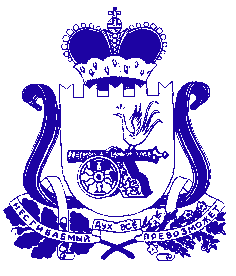 СОВЕТ ДЕПУТАТОВ РУССКОВСКОГО СЕЛЬСКОГОПОСЕЛЕНИЯ ШУМЯЧСКОГО РАЙОНА СМОЛЕНСКОЙ ОБЛАСТИРЕШЕНИЕот 21 января 2022 года                                                                         № 3В соответствии с частями 4 и 5 статьи 30 Федерального закона от 31 июля 2020 № 248-ФЗ «О государственном контроле (надзоре) и муниципальном контроле в Российской Федерации», руководствуясь Уставом Руссковского сельского поселения Шумячского района Смоленской области,Совет депутатов Руссковского сельского поселения Шумячского района Смоленской областиРЕШИЛ: 1. Утвердить прилагаемые индикативные показатели по муниципальному контролю в сфере благоустройства на территории Руссковского сельского поселения Шумячского района Смоленской области, согласно приложения к настоящему решению.2. Настоящее решение вступает в силу со дня его официального опубликования в печатном средстве массовой информации Руссковского сельского поселения Шумячского района Смоленской области  «Информационный вестник Руссковского сельского поселения» и распространяет свое действие на правоотношения возникшие с 1 января 2022 года. 3. Контроль за исполнением настоящего решения оставляю за собой.Глава муниципального образованияРуссковского сельского поселенияШумячского района Смоленской области                                      Н.А. Марченкова УТВЕРЖДЕНЫрешением Совета депутатов Руссковского                    сельского    поселения Шумячского района                    Смоленской области                     от 21.01.2022г.  №3 Индикативные показатели по муниципальному контролю в сфере благоустройства                            на территории Руссковского сельского поселения   Шумячского района Смоленской области.1)  количество плановых контрольных (надзорных) мероприятий, проведенных за           отчетный период;2)  количество внеплановых контрольных (надзорных) мероприятий, проведенных за отчетный период;3)  количество внеплановых контрольных (надзорных) мероприятий, проведенных на основании выявления соответствия объекта контроля параметрам, утвержденным индикаторами риска нарушения обязательных требований, или отклонения объекта контроля от таких параметров, за отчетный период;4) общее количество контрольных (надзорных) мероприятий с взаимодействием, проведенных за отчетный период;5) количество контрольных (надзорных) мероприятий с взаимодействием по каждому виду КНМ, проведенных за отчетный период;6) количество контрольных (надзорных) мероприятий, проведенных с использованием средств дистанционного взаимодействия, за отчетный период;7)  количество обязательных профилактических визитов, проведенных за отчетный период;8) количество предостережений о недопустимости нарушения обязательных требований, объявленных за отчетный период;9)  количество контрольных (надзорных) мероприятий, по результатам которых выявлены нарушения обязательных требований, за отчетный период; 10) количество контрольных (надзорных) мероприятий, по итогам которых возбуждены дела об административных правонарушениях, за отчетный период; 11)  сумма административных штрафов, наложенных по результатам контрольных (надзорных) мероприятий, за отчетный период; 12)  количество направленных в органы прокуратуры заявлений о согласовании проведения контрольных (надзорных) мероприятий, за отчетный период; 13)  количество направленных в органы прокуратуры заявлений о согласовании проведения контрольных (надзорных) мероприятий, по которым органами прокуратуры отказано в согласовании, за отчетный период; 14)  общее количество учтенных объектов контроля на конец отчетного периода;15)  количество учтенных объектов контроля, отнесенных к категориям риска, по каждой из категорий риска, на конец отчетного периода;16)  количество учтенных контролируемых лиц на конец отчетного периода;17)количество учтенных контролируемых лиц, в отношении которых проведены контрольные (надзорные) мероприятия, за отчетный период; 18)  количество жалоб, в отношении которых контрольным (надзорным) органом был нарушен срок рассмотрения, за отчетный период;19) количество исковых заявлений об оспаривании решений, действий (бездействий) должностных лиц контрольных (надзорных) органов, направленных контролируемыми лицами в судебном порядке, за отчетный период; 20) количество исковых заявлений об оспаривании решений, действий (бездействий) должностных лиц контрольных (надзорных) органов, направленных контролируемыми лицами в судебном порядке, по которым принято решение об удовлетворении заявленных требований, за отчетный период;21) количество контрольных (надзорных) мероприятий, проведенных с грубым нарушением требований к организации и осуществлению государственного контроля (надзора) и результаты которых были признаны недействительными (или) отменены, за отчетный период.Об утверждении индикативных показателей по муниципальному контролю в сфере благоустройства на территории Руссковского сельского поселения Шумячского района Смоленской области